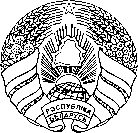 БЕШАНКОВIЦКI  РАЁННЫ	                           БЕШЕНКОВИЧСКИЙ  РАЙОННЫЙ        САВЕТ ДЭПУТАТАУ                                                       СОВЕТ ДЕПУТАТОВ            РАШЭННЕ	                                                        РЕШЕНИЕ29  июля 2022 г. № 176г.п. Бешанковiчы, Вiцебская вобл.	                г.п.Бешенковичи, Витебская обл.О присвоении звания «Почетный гражданин Бешенковичского  района»На основании пункта 1 статьи 13 Закона Республики Беларусь от 4 января 2010 г. № 108-З «О местном управлении и самоуправлении в Республике Беларусь», Инструкции о порядке присвоения звания «Почетный гражданин Бешенковичского  района», утвержденной  решением Бешенковичского районного Совета депутатов от 30 июня   2022 г. № 171,  рассмотрев представление Бешенковичского районного исполнительного комитета о присвоении звания «Почетный гражданин Бешенковичского  района» Бешенковичский районный Совет депутатов РЕШИЛ:	1. Присвоить звание «Почетный гражданин Бешенковичского района»:	Евневичу Александру Анатольевичу, председателю Совета директоров, основателю и участнику общества с ограниченной ответственностью «Максидом», генеральному директору компании «Орими Трэйд» в г.Санкт-Петербурге Российской Федерации, за значительный личный вклад в развитие социальной сферы и системы образования Бешенковичского района;	Кравченко Виктору Алексеевичу, генеральному директору научно-производственного предприятия «Белкотломаш» общество с ограниченной ответственностью, за значительный личный вклад в развитие промышленности Бешенковичского района;	Пашкевичу Александру Антоновичу, директору учреждения образования «Улльский государственный профессиональный лицей сельскохозяйственного производства имени Л.М.Доватора», за значительный личный вклад в развитие социальной сферы и профессионально-технического образования в Бешенковичском районе.2. Настоящее решение обнародовать (опубликовать) в газете «Зара» и на официальном сайте Бешенковичского районного исполнительного комитета  в сети Интернет.Председатель								         Г.М.ШведовПетрушенко 64055